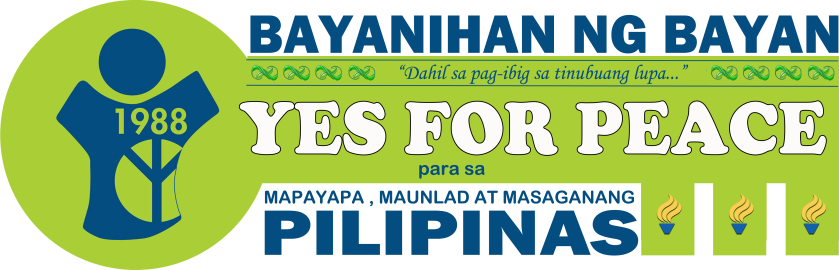 KaBayanihan Guidelines for Higher Educational Institutions (HEIs)Non-Enrollment PeriodI.  FOR STUDENT COUNCIL OFFICERS / NSTP STUDENTS / ROTC CADETS:	1. 	During NSTP / ROTC Period:		a. 	Answer questionnaire (Downloadable from yesforpeace.com)			i.	May be donated by the College/University, the Student 					Council or any interested volunteer service organization			ii.	Solidarity Message/s may be printed at the back of the 					questionnaire		b. Take Oath -- “Panunumpa ng KaBayanihan ng Bayan”			i.	Downloadable from yesforpeace. com			ii.	Scout sign (“Ako ay Filipino sa Isip, sa Salita at sa Gawa”) 						shall be used in taking the Oath.	2. 	Conduct a saturation room to room campaign to solicit responses of as 			many 	students as possible during a weekday period allotted for NSTP / 			ROTC activities or free time of volunteers.	3. 	Tabulate / Summarize responses (College / University Summary Report 			form is downloadable from yesforpeace.com).	4. 	Photo copy (five copies) clean College / University Summary Report for		signatures of concerned.	5. 	Student Council Officers / ROTC cadets / NSTP students shall:		a. 	Process / summarize responses		b.	Mail in the nearest Post Office packed filled-up YES FOR PEACE 				questionnaires with a signed copy of College / University 			Summary Report addressed to: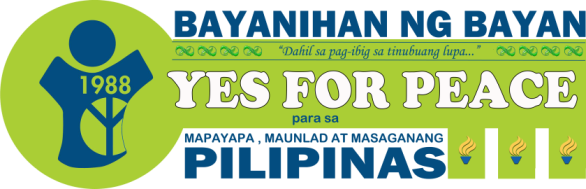 KaBayanihan para sa KKK Guidelines (HEIs)Enrollment PeriodPage 2 of 3 pages________________________________			YES FOR PEACE – Bayanihan para sa KKK			Inter-Agency Technical Working Group			c/o Office of the Postmaster General			Philippine Postal Corporation			Central Post Office, Liwasang Bonifacio			1000 Manila	4. 	E-mail scanned College / University Summary Report to:	-	yes4peace@gmail.com	-	rliveta@ched.gov.ph	-	dasmarinasalpha@gmail.com	-	E-mail address of CHED Regional Director	5. 	Post pictures, narrative reports, etc. to:		a. 	http://www.facebook.com/yes for peace-bayanihan ng bayan		b. 	http://www.facebook.com/yes for peace	6. 	Declare University or College a ZONE OF PEACE (See attached draft 			Resolution)II. 	FOR CHED REGIONAL DIRECTORS	1. 	Prepare and Email Regional Monitoring Report based on College /		University Summary Reports received as of August 30, 2014 and 				send to the following Email addresses:	-	rliveta@ched.gov.ph		-	yes4peace@gmail.com		-	dasmarinasalpha@gmail.com	2. 	Mail in the nearest Post Office signed photocopies of College / 				University Summary Report addressed to the following:KaBayanihan para sa KKK Guidelines (HEIs)Enrollment PeriodPage 3 of 3 pages________________________________		a. 	Engr Ronaldo A. Liveta, CESE			Officer-in-Charge			Office of the Director IV				Office of Student Development and Services			Commission on Higher Education			CP Garcia Avenue, Diliman			Quezon City		b. 	The Secretariat			YES FOR PEACE – Bayanihan para sa KKK			c/o DepEd National Employees Union			Rm 306, Dorm – E, Philsports Compound			Department of Education ComplexFor more information, please contact any of the following:	a. 	Engr. Ronaldo A. Liveta, CESE		Officer-in-Charge		Office of the Director IV			Office of Student Development and Services		Commission on Higher Education		CP Garcia Avenue, Diliman, Quezon City		Mobile No.: 0999-823-1493		Email Address: rliveta@ched.gov.ph	b.  	Ernesto Angeles Alcanzare, CSEE		Lead Organizer, YES FOR PEACE		Email Address: yes4peace@gmail.com	c.	Alpha C. Dasmarinas		Coordinator, YES FOR PEACE		Email Address: dasmarinasalpha@gmail.comRESOLUTION DECLARING (University or College)A ZONE OF PEACE*WHEREAS, the constituents of (University or College) have forged a clearly defined consensus or bases of unity for a just, comprehensive and lasting peace through their responses to the YES FOR PEACE – BAYANIHAN NG BAYAN campaign;WHEREAS, the constituents of (University or College) have individually committed ourselves to volunteer as KaBAYANIHANs and to participate in the BAYANIHAN NG BAYAN for the convergent, integrated and holistic delivery of community-based peace and development programs and projects;WHEREAS, constituents of (University or College) is committed to the realization of a just, comprehensive and lasting peace;RESOLVED THEREFORE, as it is hereby resolved, that (University or College) is declared a ZONE OF PEACE, as herein defined:A community whose constituents have agreed to:Call for the permanent cessation of hostilities between the government and all armed groups and the realignment of funds wasted in wars of Filipinos against Filipinos to more meaningful social services such as, but not limited to, education, health, housing, poverty alleviation, countryside development and external defense;Conduct of peace negotiations anywhere here in the Philippines instead of abroad to enable all sectors of the Filipino people and legislators to participate in drafting, approving and implementing peace agreements; andAmendment of constitutional provisions and laws that may hinder the implementation of peace agreements.RESOLVED FURTHER, that the constituents of (University or College) inform – by all possible means – all armed groups claiming to be fighting or protecting the rights of the people that it is has been declared a ZONE OF PEACE through this Resolution;RESOLVED FINALLY, a copy of this resolution shall be submitted by mail to President RODRIGO ROA DUTERTE. Panunumpa ng KaBAYANIHAN NG BAYAN	Ako po ay isang KaBAYANIHAN NG BAYAN.  Tutulong po ako, sa abot ng aking kakayanan, para sa maayos na pagsasakatuparan ng mga proyekto at programang pangkomunidad ng iba’t-ibang sangay ng gobyerno upang maibsan ang kahirapan at maiangat ang kabuhayan ng mga dukha at maralita. 	Nawa’y gabayan tayong lahat ng Diyos na maitaguyod at maisakatuparan ang mga layunin ng YES FOR PEACE – BAYANIHAN NG BAYAN para sa Mapayapa, Maunlad at Masaganang Pilipinas Natin ngayon at magpakailanman. 